BRAVA2 CLEAR ОЧКИ С ПОЛИКАРБОНАТНЫМИ ЛИНЗАМИ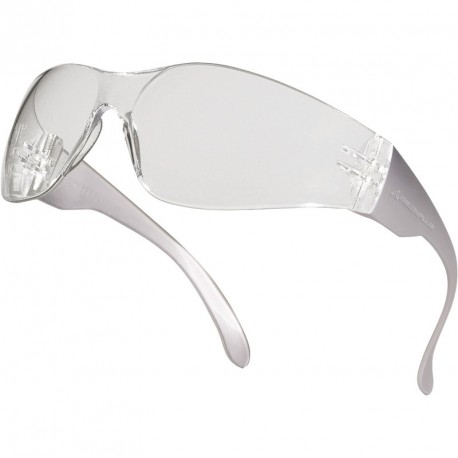 Цвет: линзы – прозрачныеРазмер: СПЕЦИФИКАЦИЯОткрытые очки с боковой защитой. Материал линз – монолитный поликарбонат. Оптический  класс - 1. Защита (спереди и сбоку) от летящих частиц (45 м/с) и УФ-излучения. Механическая устойчивость к экстремальным температурам. Встроенное переносье из поликарбоната. Дужки с плоским окончанием. Вес – 26 гр.ОСНОВНЫЕ ПРЕИМУЩЕСТВА ТОВАРА ДЛЯ ПОЛЬЗОВАТЕЛЯМогут использоваться с защитными касками и противошумными наушниками